CURRICULAM VITAEMOHAMMED SOHAIL KHAN Safety officer Contact: 0536131066Email:mdsohailkhan998@gmail.comSkype: Sohail.md2A broad knowledge and progressive experience in industrial and construction, Health and Environment, Fire and Safety discipline gained for the past three years working with the construction companies. Responsible at all times for promoting a safety environment, culture and awareness within the facility. Support and enforce all plant safety policies and procedures in a fair and consistent manner. Many jobs involve monitoring effectiveness of loss prevention program and project safety during construction.   Team working, Leadership, Good communication & influencing skills.Positive minded, responsible, result-oriented and have the capacity to quickly learn and implement new methods, systems and procedures. Have the ability to look at situations from the client's point of view.B. Tech (Civil engineering) in JNTU Hyderabad, India, with 61.96%,Board of Intermediate in (Math’s. Physics. Chemistry), India, with 72%.SSC Passed under the Board of Secondary Education, India, with 82%.Nebosh International General Certificate on Occupational Health and Safety (IGC).Risk Assessment. Emergency Evacuation.Knowledge of QA/QC.Auto Cad 2D&3D.Proficient software experience in Microsoft Word, Excel, Power point.Organization: Zetas Arabia Foundation Technology. Duration: From Feb 2020 to Mar 2022.Position: Safety officer.Project: Aqua Tower Foundation Work.Organization: Sterling and Wilson Pvt.LTD. Duration: From Aug 2017 to Jan 2020.Position: Safety officer. Project: construction works and Installation of HVAC.Good knowledge on operating systems: MS Office Excel.Auto cad(2d&3d).Familiar in using the Outlook Express & Browsing the Internet.  Monitoring and Report on the Health, Safety and Environmental aspects of the project. Maintaining quarterly and semi-annual inspection / performance records.  Actively promote safety awareness and constantly review and update the site procedure. Ensure that each employee has received initial HSE orientation before starting the work on the project site Managing with a strict emphasis on adhering to local, state, federal, environmental, health, and safety regulations.  Conduct TBT briefings on work related hazards and safe working procedure. Perform regular safety inspections and audits in association with the senior site staff. Ensuring good housekeeping.Be fully conversant with all local health and safety at work regulations, code of practices and legal requirements affecting safety, health and welfare and liaise with government officials as required.Maintain records and procedure reports and statistics of all safety related incidents.Taking necessary precautions before starting the work. Investigate accidents / incidents including near misses and determine probable causes and develop appropriate safety measures to prevent re-occurrence of similar incidents. Involving in designing and developing of facilities, work areas, and procedures. Ensure that all appropriate documentation is in place for mobile and static cranes. Ensure that all Electrical installations are in accordance with recognized safety standards and all of them are tested on completion of alteration works.Heightened the awareness of safety in our facility by participating in the creation of a behavioral-based safety process. Ensure that adequate equipment is available on site for firefighting purpose and all of them are maintained and inspected as required.   Managing all fire suppression systems, wet-dry-chemical-portable, and fixed.Suggesting environmental, health, and safety recommendations to improve work environments.Confident to work independently and as a team member. Young dynamic self-motivated & hard working. Excellent communication skills. Quickly adjustable to ant type of environment. Inspection of safety sign boards and warning signs to avoid accidents. Compliance with safety program and give safety training to workers. Monitor all workers to ensure proper safety outfit, such as safety belt, safety shoes, safety helmet and PPE. Liaising with staff on all levels including external bodies and contractors. Safety in the best policy and to target zero accident. Inspecting power tools and scaffolding for safe working system.Conducting fire drills. Following the process of work permit system.Making notes of any suspicious activities taking place on the premises and reporting to the management team.  Ensure subcontractor follows Safety, Health & Environment requirements.Conduct job Hazard analysis and job Safety analysis. Daily and weekly reports. Monitor high risk activities such as, lifting, demolition, welding, scaffold erection, excavation, confined space entry etc.   Maintaining records of the people visiting the premises and sending regular reports to the management. Educating the team about the personal protective equipment.Conduct a weekly alarm test using a different assembly point each time. Record the results and arrange for any defective equipment to be repaired or replaced. Date of Birth             : 27/08/1998Sex                              : MaleNationality                 : IndianMarital Status           : SingleLanguages                  : English, Urdu Hindi, Telugu.Passport No               : T9942150Place of issue             : Hyderabad         Iqama Number          : 2519063131Driving License          : Valid Indian driving license.Iqama                          : Transferable                          I do here by assure that the information given above is true and correct According to the best of my knowledge, if I am selected, I would perform the duties and responsibilities entrusted to me up to the highest satisfactory of my superior.                                                                                      (MOHAMMED SOHAIL KHAN)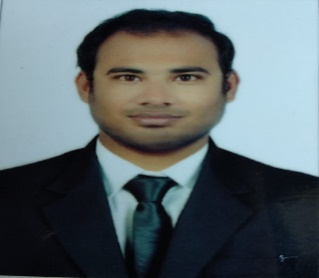 ObjectiveStrengths Academic QualificationTechnical QualificationsWork Experience Computer Proficiency Job role Personal DetailsDeclaration 